MUNICÍPIO DE NOVA ROMA DO SUL – RS.AUDIENCIA PÚBLICA – AVALIAÇÃO DAS METAS FISCAIS DO SEGUNDO QUADRIMESTRE DE 2017Apresentamos por meio deste documento o Relatório de Avaliação das Metas Fiscais referentes ao Segundo Quadrimestre do Exercício de 2017, em Audiência Pública realizada na Câmara Municipal de Vereadores, em cumprimento ao estabelecido no § 4º do art. 9º da Lei de Responsabilidade Fiscal, que determina que o Poder Executivo demonstrará e avaliará o cumprimento das metas fiscais do orçamento fiscal e de seguridade social ao final de cada quadrimestre.1 – METAS FISCAISO Resultado Primário, principal indicador de solvência fiscal do setor público, tem por finalidade demonstrar a capacidade do Município em honrar o pagamento de sua dívida utilizando suas receitas próprias. Nesse cálculo são consideradas apenas as chamadas receitas e despesas fiscais, que não incluem, pelo lado das receitas, as financeiras, operações de crédito e alienação de bens, e do lado da despesa, a concessão de empréstimos e o pagamento do serviço da dívida (juros, encargos e amortização). No período de Janeiro a Agosto de 2017, o resultado primário foi de R$ 1.853.379,20. Esse valor é superior ao  valor inicialmente estabelecido com alterações legais de (R$ 1.304.900,00) união entre o equilíbrio da receita e despesa primária.O Resultado Nominal apurado foi de (R$350.032,63).2 – RECEITAA Receita Orçamentária total, que corresponde ao somatório das Receitas Correntes e de Capital, excluídas as deduções para FUNDEB, foi prevista na Lei de Orçamento para o período de Janeiro a Agosto de 2017 em R$ 14.624.000,00 A receita efetivada do segundo quadrimestre de 2017 foi de R$ 15.132.661,95 tendo sido arrecadado, portanto 103,48%.O total das Receitas Correntes previsto para o período considerado, de acordo com a programação financeira foi de R$ 15.698.033,33. Os valores realizados   corresponderam   a   R$   15.381.416,91,   atingindo   97,98%   da metaestabelecida, já para a Receita de Capital a previsão de arrecadação era de R$ 33.333,33, no entanto no período realizou-se o valor de R$ 952.269,49.3 - RECEITAS TRIBUTÁRIASA Receita Tributária composta pelas receitas de IPTU, IRRF, ITBI, ISS, TAXAS e CONTRIBUIÇÃO DE MELHORIA atingiu ao final do Quadrimestre em análise o montante de R$801.047,64 cujo valor confrontado com a previsão inicial de R$ 786.666,67 representa uma realização de 101,83% da projeção para o período.A arrecadação do IPTU no Quadrimestre no valor de R$117.845,22, comparado com a previsão de arrecadação no valor de R$ 73.333,33, representa 160,70% do total projetado.O IRRF arrecadado, no valor de R$ 408,470,99, representa 92,14% do  valor inicialmente previsto, que era de R$ 443.333,33.O Imposto sobre Transmissão de Bens Imóveis – ITBI – arrecadado no valor de R$ 38.074,48 representa 103,84% do valor previsto para o período de R$ 36.666,67.Em relação ao ISS – Imposto sobre Serviços de Qualquer Natureza, a arrecadação no período foi de R$ 167.178,94, o que representa 89,56% da previsão para o período que foi de R$ 186.666,67.As Taxas apresentaram o ingresso de R$ 69.478,01, contra uma projeção de arrecadação de R$ 46.666,67, arrecadou-se portanto 148,88% do valor previsto para o período.Quanto a Contribuição de Melhoria não houve arrecadação no período   emanálise.4 - RECEITAS DE CONTRIBUIÇÕESAs Receitas de Contribuições no período atingiram o valor de R$ 1.252.445,22, correspondente a 86,42% do valor total previsto para o período.As receitas do grupo de Contribuições Sociais são correspondentes da contribuição dos Servidores e as Contribuições Previdenciárias correspondem ao Patronal para o Regime Próprio de Previdência Social (RPPS).As Receitas de Contribuições Econômicas no período atingiram o valor de R$ 69.694,30 referente Custeio de Iluminação Pública.5 – TRANSFERÊNCIAS CORRENTESNo grupo de Transferências Correntes da União, o item mais significativo refere-se as Transferências Constitucionais do Fundo de Participação dos Municípios – FPM, que totalizou no período R$ 5.050.912,93, correspondendo a 97,66% da previsão inicial para o período demonstrando ter acompanhado o mercado econômico do país no período.Nas Transferências do Estado, temos a participação do Município no Imposto sobre Circulação de Mercadorias e Serviços – ICMS, no valor de R$ 5.281.898,15 representando 93,87% do valor de R$5.626.666,67 previsto para o período. Destaca-se também neste item a Cota-Parte do IPVA, cujo retorno alcançou a cifra de R$ 382.043,61, atingindo 143,27% da previsão inicial que era de R$ 266.666,67.6 – TRANSFERÊNCIAS FUNDEBConforme demonstrado no Quadro 6, em função do número de alunos matriculados na rede municipal de ensino, o Município teve perdas em relação ao FUNDEB que totalizaram o valor de (R$ 1.449.842,40). Desta forma a perda deverá ser computada nos gastos com educação para fins de apuração dos limites legais, 25% da arrecadação de Impostos e Transferências.7 – RECEITAS DE CAPITALNas receitas de capital o valor realizado totalizou R$952.269,46, sendo o valor de R$14.210,00 referente a cobrança de prestações de terrenos de Loteamentos Populares, R$ 250.000,00 inerentes a convênios/emendas parlamentares (Asfalto Trajano) e R$ 679.843,99 (complexo esportivo).8 – DESPESAConsiderando-se todas as fontes de recursos, a Despesa Total Liquidada, nela incluídas a transferência da cota Patronal para o RPPS, neste 2º quadrimestre de 2017, apresentou uma execução inferior à Receita Total Realizada. Em valores acumulados a correlação da Despesa Total/Receita Total demonstrou um superávit de R$ 2.995.691,08.A composição da despesa inicialmente prevista é feita pela média empenhada nos três últimos exercícios.9 – DESPESAS DE PESSOAL E LIMITES DA LRFA Despesa de Pessoal total, calculada conforme metodologia adotada pelo Tribunal de Contas do Estado – TCE, considerando os Poderes Executivo e Legislativo, item mais significativo no conjunto das despesas fiscais, em relação a Receita  Corrente  Líquida  dos  12  últimos  meses  conforme  estabelece  a  Lei deResponsabilidade Fiscal, está abaixo do limite prudencial, apresentando, respectivamente, o percentual de comprometimento de 36,49% para o Executivo e de 1,57% para o Legislativo, em relação a Receita Corrente Líquida – RCL – do período que soma o valor de R$ 19.631.945,7410 – RECEITAS E DESPESAS VINCULADAS AO MDEO art. 212 da Constituição Federal prevê que o Município deve aplicar no exercício o percentual mínimo de 25% das receitas resultantes de Impostos e Transferências na Manutenção do Ensino Fundamental.As despesas com Manutenção e Desenvolvimento do Ensino – MDE, no acumulado no período, totalizaram R$ 3.011,025,28, o que representa a 26,06% da Receita resultante de Impostos e Transferências, superior portanto ao mínimo de 25% a que se refere ao cálculo anual estabelecido pela Constituição Federal.Também, em atendimento ao art. 7º da Lei Federal 9.424/96, que obriga o Município a aplicação de uma parcela não inferior a 60% dos recursos provenientes da Transferência do FUNDEB na remuneração dos Professores em efeito exercício do magistério exercendo suas atividades no Ensino Fundamental e Infantil, temos que o Município, no acumulado do período aplicou 74,13% dos recursos recebidos do FUNDEB na Remuneração dos Profissionais do Magistério, atendendo desta forma o dispositivo legal supracitado.11 – RECEITAS E DESPESAS VINCULADAS A ASPSConforme previsto na Emenda Constitucional nº 29/2000, o Município deve aplicar o percentual de no mínimo anual de 15% da Receita resultante de Impostos e Transferências em Ações e Serviços Públicos de Saúde – ASPS.Conforme demonstrado no quadro acima, no período em referência, o Município ultrapassou o limite cuja exigência é anual.12 – DÍVIDA PÚBLICA CONSOLIDADA DÍVIDA PÚBLICA CONSOLIDADAO limite de endividamento definido por Resolução do Senado Federal é de 120% sobre a Receita Corrente LíquidaO limite de endividamento definido por Resolução do Senado Federal é de 120% sobre a Receita Corrente Líquida. No período em referência o saldo da Dívida de Operações de Crédito é R$ 566.024,46, mais despesas liquidadas a pagar de R$ 366,98, totalizando R$ 566.391,44, menos a disponibilidade financeira de R$ 2.248,929,51 o resultado da Dívida Consolidada Líquida e de R$ 1.682.538,07 negativa.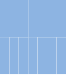 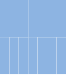 O Município não efetuou parcelamento de dívidas (FGTS e INSS), não possui precatórios anteriores a 05/05/2000 e não apresentou insuficiência financeira; logo a Dívida Pública Consolidada é de 2,89% sobre a Receita Corrente Líquida que é de R$ 19.631.945,74.13 – COMENTÁRIO FINALOs resultados apresentados permitem concluir que a meta fixada para o Resultado Primário foi superada. As Despesas com Pessoal e a Dívida Consolidada em proporção a Receita Corrente Líquida encontram-se dentro dos limites legais. O Município instituiu e arrecadou todos os Impostos de sua competência, assim definidos na Constituição Federal. O Município cumpriu os limites Constitucionais estabelecidos para os gastos em e Saúde e despesas com Educação, bem como se encontra dentro dos limites estabelecidos pela Lei de Responsabilidade Fiscal quanto as despesas com pessoal. Fica demonstrado assim, o atingimento  das metas fiscais estabelecidas, bem como o atendimento dos requisitos da Lei de Responsabilidade Fiscal.Nova Roma do Sul, 05 de setembro de 2017.DOUGLAS FAVERO PASUCHPrefeito MunicipalRECEITAProgramado para o PeríodoRealizada no Período% Real/Prev.Receitas Correntes15.698.033,3315.381.713,3397,98%(-) Rendimentos de Aplicações54.900,0089.552,64163,12%(-) Remuneração dos Invest. RPPS1.333.333,331.222.512,9191,69%(-) Deduções da Receita2.169.366,672.119.947,9997,72%I (=) Receitas Fiscais Correntes12.140.433,3311.949.699,7998,43%Receitas de Capital33.333,33952.269,492856,81%(-) Operações de Crédito0,000,000,00%(-) Amortizações de Empréstimos13.333,3314.210,00106,58%(-) Alienação de Ativos20.000,000,000,00%Transferências de Capital0,00929.843,990,00%II (=) Receitas Fiscais de Capital0,00938.059,490,00%Receitas Intra-Orçamentárias1.062.000,00918.627,1286,50%III Receitas Fiscais Liquidas (I + II)13.202.433,3313.806.386,40104,57%DESPESAProgramada para o PeríodoExecutada no Período% Real/Prev.Despesas Correntes12.398.800,0011.498.214,2392,74%(-) Juros e Encargos da Dívida116.666,6768.463,6758,68%IV (=) Despesas Fiscais Correntes12.282.133,3311.429.750,5693,06%Despesas de Capital623.200,00638.756,64102,50%(-) Concessão de Empréstimos0,000,000,00%(-) Aquisição de Títulos de Capital0,000,000,00%(-) Amortização da Divida0,00115.500,000,00%(-) Transferências de Capital0,000,000,00%V (=) Despesas Fiscais de Capital623.200,00523.256,6483,96%Reserva de Contigência1.602.000,00VI  Despesas Fiscais Líquidas (IV+V)14.507.333,3311.953.007,2082,39%VII Subtotal Resultado Primário-1.304.900,001.853.379,20-142,03%IX Saldo de Exercícios Anteriores1.270.683,911.270.683,911.270.683,91VIII Resultado Nominal-350.032,63-350.032,63-350.032,63X RESULTADO PRIMÁRIO-1.304.900,001.853.379,20-142,03%RECEITAPrevista (a)Realizada (b)Saldo (b-a)% Real/Prev.1 - Receitas Correntes15.698.033,3315.381.416,91-316.616,4297,98%Receita Tributária787.333,33801.047,6413.714,31101,74%Receita De Contribuições480.666,67403.512,40-77.154,2783,95%Receita Patrimonial1.389.300,001.447.133,7557.833,75104,16%Receita Agropecuária1.666,670,00-1.666,670,00%Receita Industrial1.333,330,00-1.333,330,00%Receita de Serviços34.933,3397.773,8162.840,48279,89%Transf. Correntes12.868.733,3312.356.151,63-512.581,7096,02%Outras Rec. Correntes134.066,67275.797,68141.731,01205,72%2 - Receitas de Capital33.333,33952.269,49918.936,162856,81%Operações de Credito0,000,000,000,00%Alienação de Bens20.000,000,00-20.000,000,00%Amort. De Empréstimo13.333,3314.210,00876,67106,58%Transf. De Capital0,00929.843,99929.843,990,00%Outras Rec. De Capital0,008.215,508.215,500,00%3 - Receitas Intra- orçamentárias1.062.000,00918.627,12-143.372,8886,50%4 - (-) Dedução das Receita2.169.366,672.119.651,57-49.715,1097,71%Total da Receita14.624.000,0015.132.661,95508.661,95103,48%RECEITAPrevista (a)Realizada (b)Saldo (b - a)%Real/Prev.1 - Receita Tributária786.666,67801.047,6414.380,97101,83%IPTU73.333,33117.845,2244.511,89160,70%IRRF443.333,33408.470,99-34.862,3492,14%ITBI36.666,6738.074,481.407,81103,84%ISSQN186.666,67167.178,94-19.487,7389,56%TAXAS46.666,6769.478,0122.811,34148,88%RECEITAPrevista (a)Realizada (b)Saldo (b-a)%Real/Prev.Contribuições1.449.333,331.252.445,22-196.888,1186,42%Contribuições Previdenciárias1.062.000,00918.627,12-143.372,8886,50%Contribuições Sociais387.333,33333.818,10-53.515,2386,18%Contribuições Econômicas93.333,3369.694,30-23.639,0374,67%Custeio Iluminação Pública93.333,3369.694,30-23.639,0374,67%Total das Rec. De Contribuições1.542.666,671.322.139,52-220.527,1585,70%RECEITAPrevista (a)Realizada (b)Saldo (b-a)%Real/Prev.Transferências da União6.136.333,335.792.068,62-344.264,7194,39%Cota-Parte do FPM/EXTRA5.172.000,005.050.912,93-121.087,0797,66%Cota-Parte do ITR3.333,33189,44-3.143,895,68%Comp. Finac. Expl. Rec. Nat483.333,33347.318,43-136.014,9071,86%Transferências do SUS319.333,33276.118,70-43.214,6386,47%Transferências do FNDE91.666,6783.898,80-7.767,8791,53%Cota-Parte da LC n°87/9636.666,6733.630,32-3.036,3591,72%Transf. De Convênios0,000,000,000,00%Outras Transf. Da União30.000,000,00-30.000,000,00%Compensação Previdenciária0,000,000,000,00%Transferências do Estado6.062.400,005.791.789,27-270.610,7395,54%Cota-Parte do ICMS5.626.666,675.281.898,15-344.768,5293,87%Cota-Parte do IPVA266.666,67382.043,61115.376,94143,27%Cota-Parte do IPI/Exportação92.666,6776.088,24-16.578,4382,11%Cota-Parte do CIDE11.333,3312.370,781.037,45109,15%Transf. Do Fundo Est. Saúde61.333,3339.019,95-22.313,3863,62%Outras Transf. Do Estado3.733,33368,54-3.364,799,87%Transf. de Convênios - Estado103.333,33120.654,6517.321,32116,76%Transf. De Instituições Privadas0,000,000,000,00%Total Transf. Correntes exeto Fundeb12.302.066,6711.704.512,54-597.554,1395,14%RECEITAPrevista (a)Realizada (b)Saldo (b-a)%Real/Prev.Valores Recebidos do FUNDEB566.666,67651.639,0984.972,42115,00%Valores Transf. P/FUNDEB2.159.866,672.101.481,49-58.385,1897,30%PERDAS COM O FUNDEB1.593.200,001.449.842,40143.357,6091,00%RECEITAPrevista (a)Realizada (b)Saldo (b-a)%Real/Prev.Receitas de capital33.333,33952.269,49918.936,162856,81%Operações de Crédito0,000,000,000,00%Alienação de Bens20.000,000,00-20.000,000,00%Amort. De Empréstimos13.333,3314.210,00876,67106,58%Transf. De Capital0,00929.843,99929.843,990,00%Outras Rec. De Capital0,008.215,508.215,500,00%Receita RealizadaPrevistaRealizadaI - Receita Total14.624.000,0015.132.661,95DespesaProgramadaLiquidadaDespesas Correntes11.346.800,0010.576.656,13Pessoal e Encargos Sociais7.167.580,716.399.406,61Juros e Encargos da Dívida21.333,3368.463,67Outras Despesas Correntes4.157.885,964.108.785,85Despesas de Capital623.200,00638.756,64Investimentos506.533,33523.256,64Inversões Financeiras0,000,00Amortizações da Dívida116.666,67115.500,00Outras Despesas de Capital0,000,00Despesa Intra-Orçamentaria1.052.000,00921.558,10II - Despesa Total13.022.000,0012.136.970,87Resultado Orçamentario (I-II)1.602.000,002.995.691,08PODERDespesa Liquidada% RCLLimite PrudencialLimite LegalDespesa com pessoal do Executivo7.164.571,0836,49%51,30%54,00%Despesa com pessoal do Legislativo308.238,101,57%5,70%6,00%RECEITASValorReceita Resultante de Impostos TransferênciasR$  2.888.276,74DESPESAS LIQUIDADASValorEnsino FundamentalR$	655.042,63FUNDEB ENS. INFANTIL E FUNDAMENTALR$	682.665,60Ensino InfantilR$	228.076,09(-) Despesa Liquidada com rendimentos da MDE + FUNDEBR$	4.601,44Total de Despesas Liquidadas Computadas como Gastos com MDER$  3.011.025,28% CONSTITUCIONAL APLICADO ATÉ O PERÍODO26,06%RECEITAValorReceita Resultante de Impostos e TransferênciasR$  1.732.965,70DESPESASValorDesp. Liquidadas c/ Ações e Serv. Publ. De Saúde - ASPSR$	2.341.200,26% Aplicado em Ações e Serviços Públicos de Saúde20,26%Saldo da Dívida de Operações de Créditos (2017 a 2020)566.024,46Despesas Liquidadas a pagar+ 	366,98 Total566.391,44Disponibilidade Financeira2.248.929,51Resultado da Dívida Consolidada Líquida-1.682.538,07